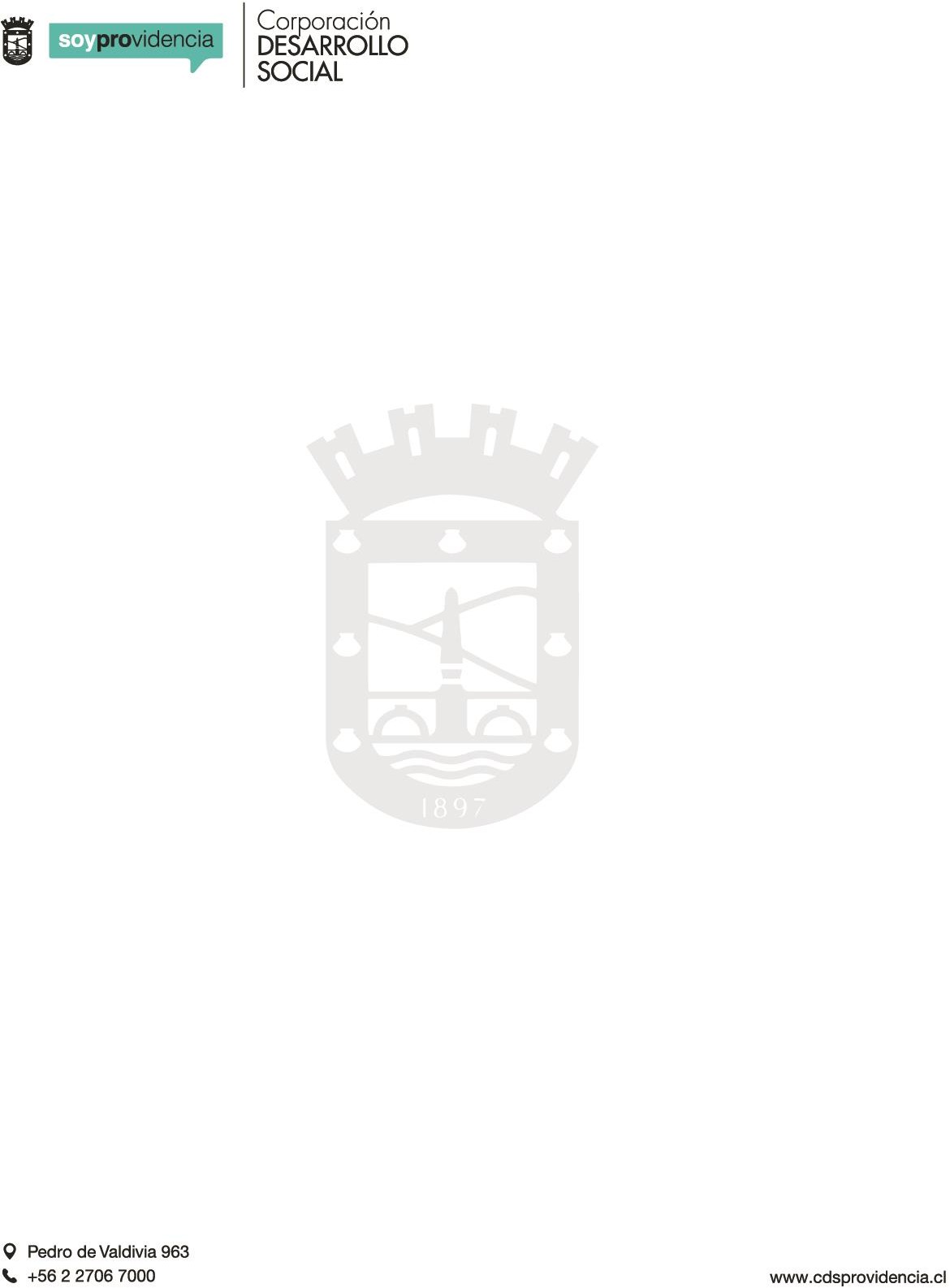 Planificación Liceo Siete PRIORIZACIÓN CURRICULAROBJETIVOS IMPRESCINDIBLES 2022NOTA: A TRAVÉS DEL USO DE PLATAFORMA SE INFORMA A ESTUDIANTES FECHA DE      LIBERACIÓN DE ACTIVIDADES Y FECHA DE ENVÍO DE LAS TAREAS AL DOCENTE, SEGÚN ASIGNATURA.NIVEL: 2do medioObjetivo Imprescindible AbordadoActividades a Desarrollar (Acceso por Materiales)Profundización en texto escolarMINEDUC y otros recursosASIGNATURA: Desarrollo personalCICLO 2:28 marzo- 22 de abrilUnidad 1: La personaOA: Conocer  principios y herramientas desde la psicología y de la filosofía que favorezcan el bienestar psicosocial de cada personaSemana ABienvenida.Presentación de los objetivos del año.Presentación grupo cursoSemana BAnálisis de elementos centrales de la persona: Autoestima y Autoconcepto. Lluvia de ideas a través de video: Autoestimahttps://www.youtube.com/watch?v=F_qGR7Qgj7ISemana Cdefinición etimológica Autoconcepto y Autoestima y sus características esenciales.Tarea en classroom:Escuchan canción: Me dijeron de Alejandro Lernery responden en cinco líneas ¿cómo podemos mejorar nuestra autoestima?https://www.youtube.com/watch?v=T1gJKhPSFukSemana DDinámica del espejo. Evaluación formativa.PPTYoutubeClassroom 